Vous souhaitez un pull de votre club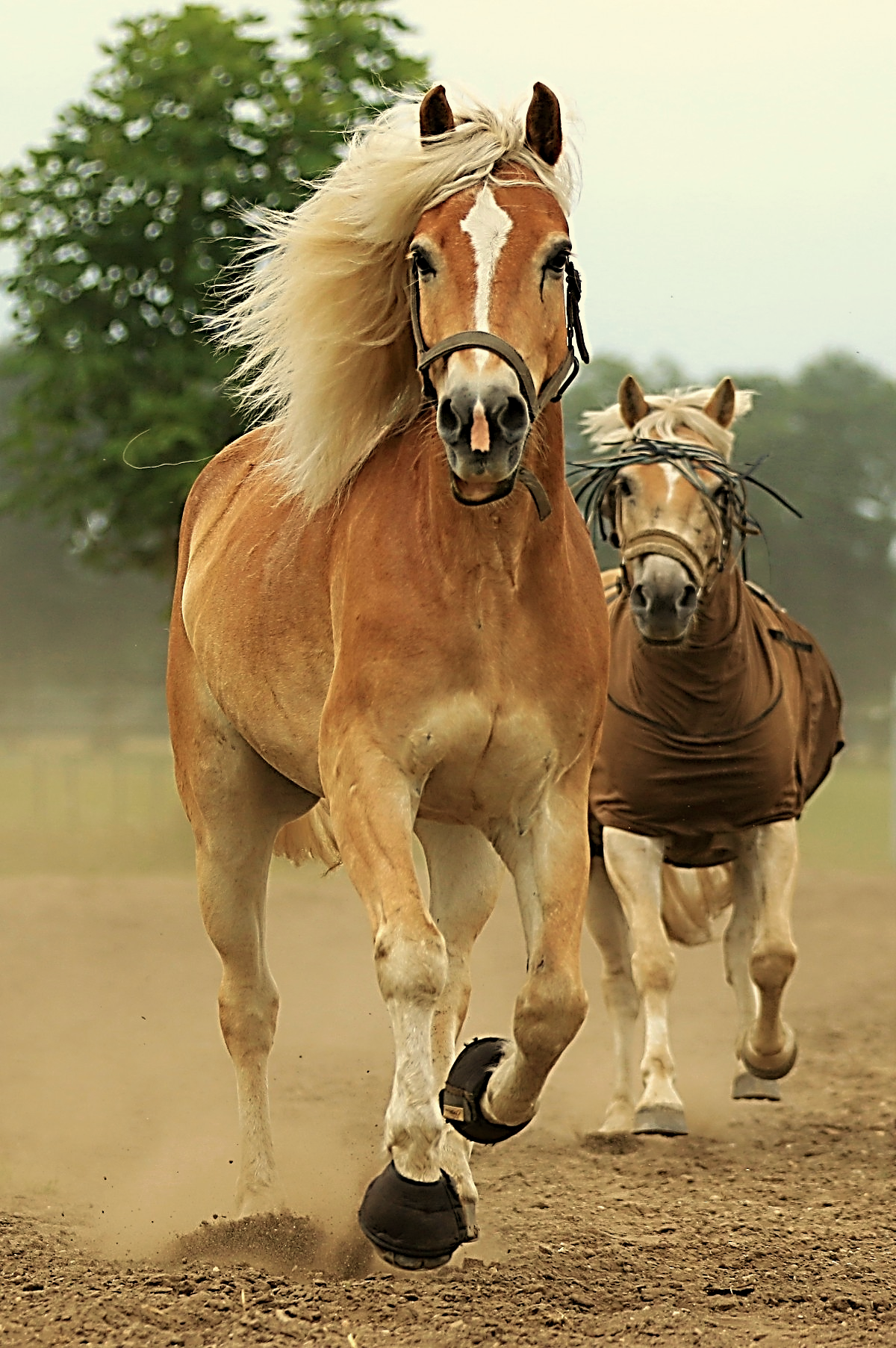 Nous proposons des sweats avec le logo du club devant côté cœur et dans le dos EQUIVERT écrit avec votre prénom en dessous :Nom et prénom : (pour savoir à qui le remettre) ……………………………………………………………………………………………….Coordonnée téléphonique pour les non adhérents :………………………………………………Votre taille (attention le XS va aussi aux enfants de 10/12 ans) : ………………………………………………………………………………………………Et votre personnalisation :   ..........................................................................................................Le coût du pull est de 35 euros (pulls + impression total)Et pour valider votre commande il faut le retour du bon de commande et le règlement par chèque à l’ordre de EVA dans un délais de 15 jours à partir de la date d’envoi du mail.Adresse mail : association.eva.31@gmail.com